Prix du stage : 65€Chaque stagiaire repart avec ses réalisations, Apporter : 1 tablier, 1 torchon, 1 panier, 1 styloConditions de vente : -Votre confirmation ne peut être ni annulée, ni reportée à une date ou pour un autre cours que ceux désignés ci-dessus.-dans le cas où il vous serait impossible d’assister à un cours, vous pouvez le transmettre à la personne de votre choix qui pourra y assister à votre place dans les mêmes conditions..-Toute réservation sera annulée si le règlement n’a pas été effectué sous 4 jours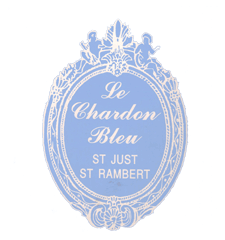 Le Chardon Bleu,18 avenue Grégoire Chapoton42170 St Just St Rambert,Tel: 04 77 52 38 04,Chardon-bleu@wanadoo.frwww.le-chardonbleu.comMercredi 28 novembreDe 14h à 17hBûche chocolat pralinéRéalisation d’une bûche chocolat praliné de A à Zmercredi 5 DécembreDe 14h à 17hBûche chocolat caramelRéalisation d’une bûche chocolat caramel et A à ZMercredi 12 décembreDe 14h à 17hBûche framboisierRéalisation de biscuit, d’une crème pâtissière et de meringueMercredi 19 décembreDe 14h à 17hBuche chocolat pralinéRéalisation d’une bûche chocolat praliné de A à ZSamedi 5 janvierDe 14h à 17hGaletteRéalisation du feuilletage de A à Z et d’une galette des rois à la frangipaneSamedi 12 janvierDe 14h à 17hGaletteRéalisation du feuilletage de A à Z et d’une galette des rois à la frangipaneSamedi 19 janvierDe 14h à 17hMacaronsChocolat et caramelRéalisations de macarons au crémeux chocolat et au crémeux caramel à la fleur de selSamedi 26 janvierDe 14h à 17hCake citron et tarte citronRéalisation d’une tarte au citron meringuée et d’un cake au citronSamedi 2 février De 14h à 17hTarte grand mèreRéalisation d’une tarte aux pommes caramel  au feuilletage caraméliséSamedi 9 févrierDe 14h à 17hSaint ValentinRéalisation d’une tarte fond cookies et ses coques en chocolat garnis de crème chocolat passion et Vanille framboiseMercredi 16 févrierDe 14h à 17hGouterRéalisation d’un gâteau marbré, de meringues aux fruits secs caramélisées  et d’un roulé aux fruits rougesSamedi 23 févrierDe 14h à 17hCharlotte chocolat et pommes TatinRéalisation d’une charlotte au chocolat et pommes Tatin de A à ZSamedi 9 marsDe 14h à 17hMacarons framboise et citron Réalisation de macarons au crémeux citron et à la compoté de framboiseSamedi 16 marsDe 14h à 17hPetits foursRéalisation de cannelés passion, de florentins et de langue de chat au chocolatMercredi 23 marsDe 14h à 17hCroquembouche individuelRéalisation de croquembouche individuel à base de pâte a choux, de crème vanille et chocolat et de croquante aux amandesSamedi 30 marsDe 14h à 17hMacarons fraise et praliné Réalisation de macarons a la compoté de fraise et au praliné feuilleté croustillant 